Notes:Notes:Notes:JuneJune20192019SundayMondayTuesdayWednesdayThursdayFridaySaturday26272829303112345678Last day of School!9101112131415Outer Space Week  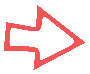 First Day of Summer!Picnic at the Park 12pmBring Bag LunchYogeeze 1:00 pm10:00 am Farmers MarketWater Day16171819202122Ocean WeekReptile Discovery at the Library 2:00pmMad Science Presentation at the Library 2:00pm10:00 am LibraryPicture Day!Water Day23242526272829Science Week Great Scott Magic at the Library 2:00pmWater Day10:00 am LibraryLemonade StandSwim Lessons Begin10:00 am Lake Geneva BeachBring Bag LunchJulyJuly20192019SundayMondayTuesdayWednesdayThursdayFridaySaturday30123456Party in the USA WeekPicnic at the Park 12pmBring Bag Lunch10:00 am LibraryCENTER CLOSED 4TH OF JULY Swim LessonsWater Day78910111213Community Helpers Week Colossal Fossils at the Library 2:00pmWater DayBake Sale 3pm School Age Room10:00 am Farmers MarketSwim LessonsWater Day14151617181920Time Travel Paradise Golf 10:00 amLemonade StandSwim LessonsWater Day21222324252627Around the World Holidays Week Water Day10:00 am Library10:00 am Farmers MarketSwim Lessons10:00 am Lake Geneva BeachBring Bag Lunch28293031123No Theme Week Student Led August2019SundayMondayTuesdayWednesdayThursdayFridaySaturday28293031123No Theme Week Student LedSwim Lessons Last Day45678910Rainforest Adventures Week Picnic at the Park 12pmBring Bag Lunch10:00 am Library10:00 am Farmers MarketCENTER CLOSED TEACHER IN-SERVICE11121314151617Outdoor Exploring Week Conferences BeginWater DayLemonade StandDinner Served by School AgersWater DayConferences End18192021222324Going Green Week 10:00 am Geneva Lake Museum10:00 am Farmers MarketEnd of Summer Fun Day!25262728293031Cooking Week Water Day10:00 am Library10:00 am Lake Geneva BeachBring Bag Lunch